Topic: Writing application letter.				Date 17/03/2020Group: E- 81Task 1: Read the letter and fill in the gaps with suitable word.•join •two •expand •spare •enclose •hearing •helping •as •fascinated •applying •interested •look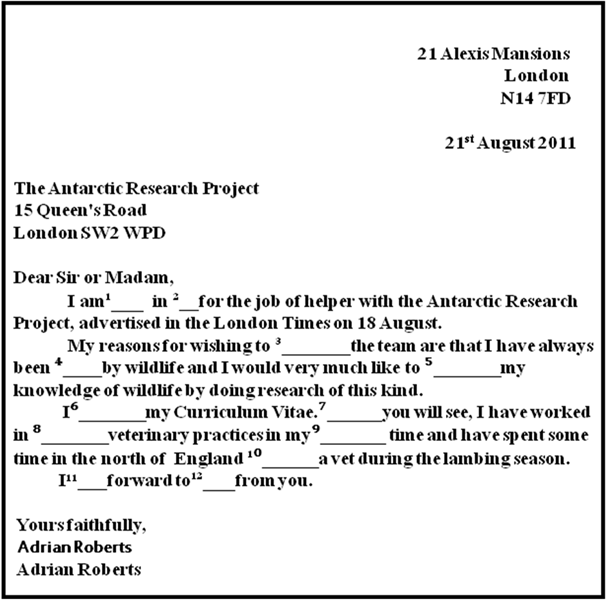 Task 2: Choose an appropriate preposition.1.   I don't like the idea of working in/for/by someone.
2.   Paul joined us to/for/as a research assistant.
3.   To join a team as/of /for experts, ring this number.
4.   A knowledge in/of /for wildlife is desirable.
5.   I have always enjoyed working for / with / by animals.
6.   Send in a CV when applying in / to/for a job.
7.   I am interested for/in/ to the job advertised.
8.   Maria has always been fascinated in / with /by wildlife.
9.   Sam represented his school of /at/with sports.
10. We look forward to /of /for hearing from you.Task 3. Read the letter and find 13 mistakes.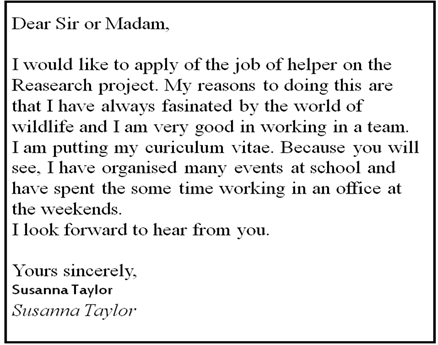 Send your answers on email ruzannadjavadyan@gmail.com